Capital Region Community Development DistrictANNUAL FINANCIAL REPORTSeptember 30, 2020Capital Region Community Development District ANNUAL FINANCIAL REPORTSeptember 30, 2020 TABLE OF CONTENTSPage Number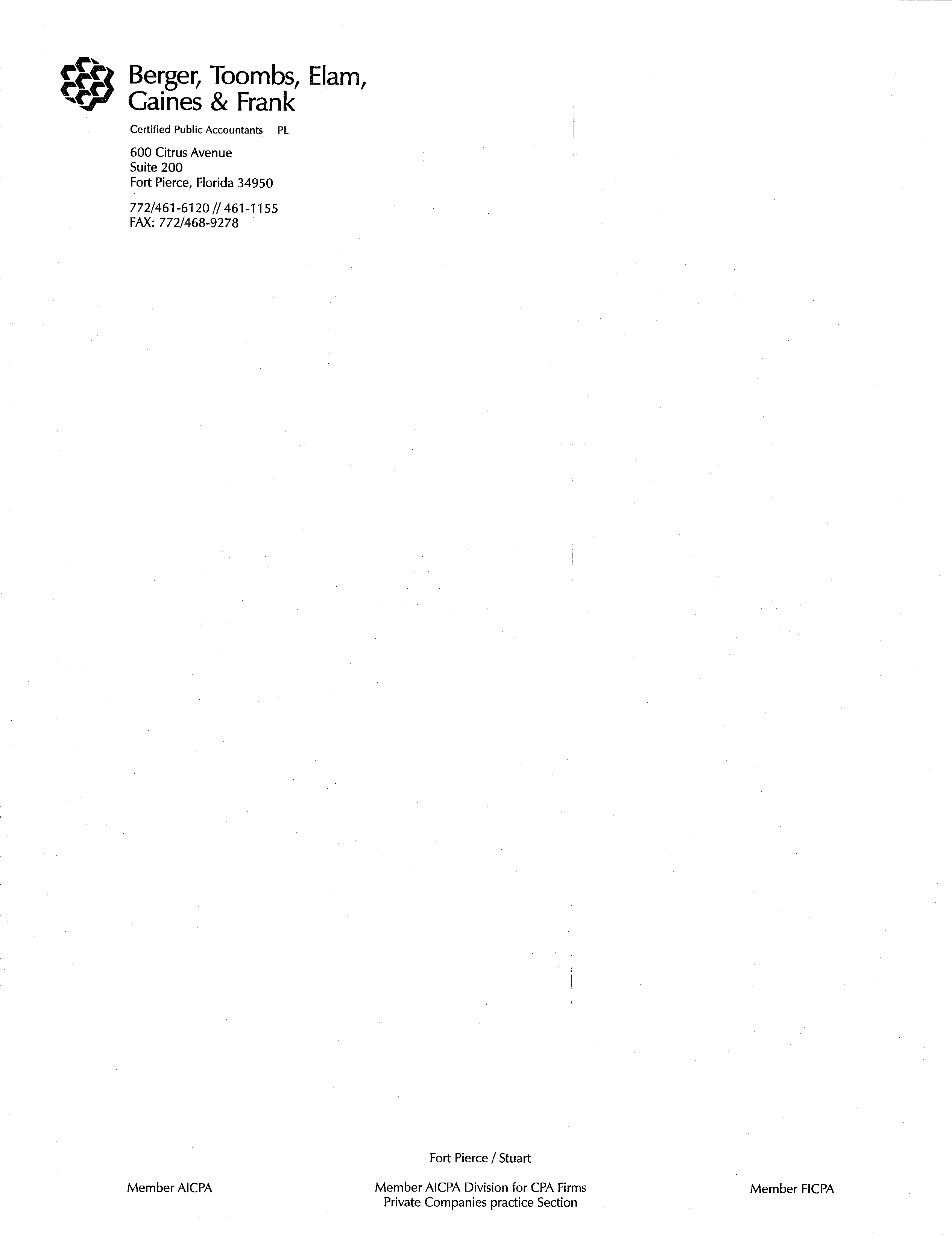 REPORT OF INDEPENDENT AUDITORSTo the Board of SupervisorsCapital Region Community Development District Leon County, FloridaReport on the Financial StatementsWe have audited the accompanying financial statements of Capital Region Community Development District as of and for the year ended September 30, 2020, and the related notes to financial statements, which collectively comprise the District’s basic financial statements as listed in the table of contents.Management’s Responsibility for the Financial StatementsManagement is responsible for the preparation and fair presentation of these financial statements in accordance with accounting principles generally accepted in the United States of America; this includes the design, implementation, and maintenance of internal control relevant to the preparation and fair presentation of financial statements that are free from material misstatement, whether due to fraud or error.Auditor’s ResponsibilityOur responsibility is to express an opinion on these financial statements based on our audit. We conducted our audit in accordance with auditing standards generally accepted in the United States of America and the standards applicable to financial audits contained in Government Accounting Standards, issued by the Comptroller General of the United States. Those standards require that we plan and perform the audit to obtain reasonable assurance about whether the financial statements are free from material misstatement.An audit involves performing procedures to obtain audit evidence about the amounts and disclosures in the financial statements. The procedures selected depend on the auditor’s judgment, including the assessment of the risks of material misstatement of the financial statements, whether due to fraud or error. In making those risk assessments, the auditor considers internal control relevant to the entity’s preparation and fair presentation of the financial statements in order to design audit procedures that are appropriate in the circumstances, but not for the purpose of expressing an opinion on the effectiveness of the entity’s internal control. Accordingly, we express no such opinion. An audit also includes evaluating the appropriateness of accounting policies used and the reasonableness of significant accounting estimates made by management, as well as evaluating the overall presentation of the financial statements.We believe that the audit evidence we have obtained is sufficient and appropriate to provide a basis for our audit opinion.- 1 -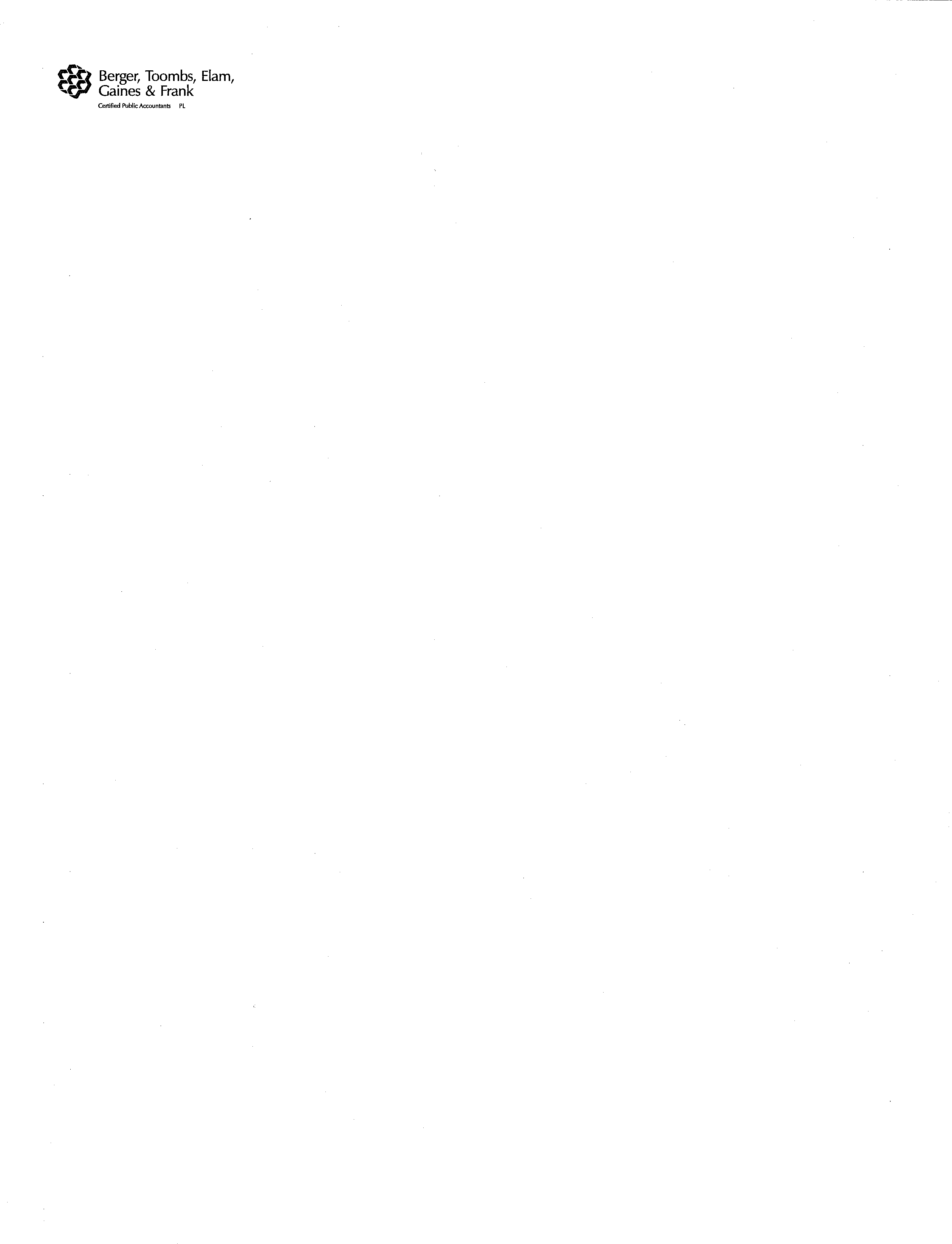 To the Board of SupervisorsCapital Region Community Development DistrictOpinionIn our opinion, the financial statements referred to above present fairly, in all material respects, the respective financial position of the governmental activities and each major fund of Capital Region Community Development District, as of September 30, 2020, and the respective changes in financial position and the budgetary comparison for the General Fund for the year then ended in conformity with accounting principles generally accepted in the United States of America.Other MattersRequired Supplementary InformationAccounting principles generally accepted in the United States of America require that the Management Discussion and Analysis be presented to supplement the basic financial statements. Such information, although not a part of the basic financial statements, is required by the Governmental Accounting Standards Board who considers it to be an essential part of financial reporting for placing the basic financial statements in an appropriate operational, economic, or historical context. We have applied certain limited procedures to the required supplementary information in accordance with auditing standards generally accepted in the United States of America, which consisted of inquiries of management about the methods of preparing the information and comparing the information for consistency with management’s responses to our inquiries, the basic financial statements, and other knowledge we obtained during our audit of the basic financial statements. We do not express an opinion or provide any assurance on the information because the limited procedures do not provide us with sufficient evidence to express an opinion or provide any assurance.Other Reporting Required by Government Auditing StandardsIn accordance with Government Auditing Standards, we have also issued a report dated June 28, 2021 on our consideration of the District’s internal control over financial reporting and on our tests of its compliance with certain provisions of laws, regulations and contracts.   The purpose of that report is to describe the scope of our testing of internal control over financial reporting and compliance and the results of that testing, and not to provide an opinion on internal control over financial reporting or on compliance. That report is an integral part of an audit performed in accordance with Government Auditing Standards in considering Capital Region Community Development District’s internal control over financial reporting and compliance.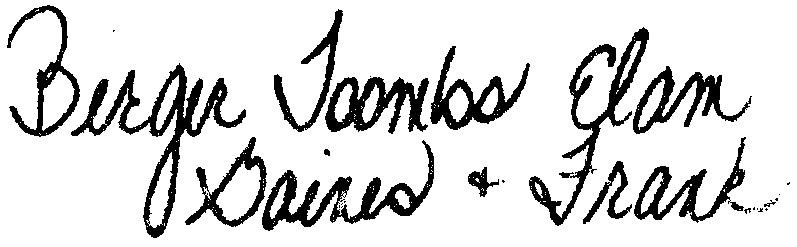 Berger, Toombs, Elam, Gaines & Frank Certified Public Accountants PLFort Pierce, Florida June 28, 2021- 2 -Management’s discussion and analysis of Capital Region Community Development District (the “District”) financial performance provides an objective and easily readable analysis of the District’s financial activities. The analysis provides summary financial information for the District and should be read in conjunction with the District’s financial statements.OVERVIEW OF THE FINANCIAL STATEMENTSThe District’s basic financial statements comprise three components; 1) Government-wide financial statements, 2) Fund financial statements, and 3) Notes to financial statements. The Government-wide financial statements present an overall picture of the District’s financial position and results of operations. The Fund financial statements present financial information for the District’s major funds. The Notes to financial statements provide additional information concerning the District’s finances.The Government-wide financial statements are the statement of net position and the statement of activities. These statements use accounting methods similar to those used by private-sector companies.   Emphasis is placed on the net position of governmental activities and the change in net position. Governmental activities are primarily supported by developer contributions.The statement of net position presents information on all assets and liabilities of the District, with the difference between assets and liabilities reported as net position. Net Position is reported in three categories; 1) net investment in capital assets, 2) restricted, and 3) unrestricted. Assets, liabilities, and net position are reported for all Governmental activities.The statement of activities presents information on all revenues and expenses of the District and the change in net position. Expenses are reported by major function and program revenues relating to those functions are reported, providing the net cost of all functions provided by the District. To assist in understanding the District’s operations, expenses have been reported as governmental activities. Governmental activities financed by the District include general government and debt service.Fund financial statements present financial information for governmental funds. These statements provide financial information for the major funds of the District. Governmental fund financial statements provide information on the current assets and liabilities of the funds, changes in current financial resources (revenues and expenditures), and current available resources.OVERVIEW OF THE FINANCIAL STATEMENTS (CONTINUED)Fund financial statements include a balance sheet and a statement of revenues, expenditures and changes in fund balances for all governmental funds. A statement of revenues, expenditures, and changes in fund balances – budget and actual is provided for the District’s General Fund. Fund financial statements provide more detailed information about the District’s activities. Individual funds are established by the District to track revenues that are restricted to certain uses or to comply with legal requirements.The government-wide financial statements and the fund financial statements provide different pictures of the District. The government-wide financial statements provide an overall picture of the District’s financial standing. These statements are comparable to private-sector companies and give a good understanding of the District’s overall financial health and how the District paid for the various activities, or functions, provided by the District. All assets of the District, including capital assets, are reported in the statement of net position. All liabilities, such as principal outstanding on bonds are included. In the statement of activities, transactions between the different functions of the District have been eliminated in order to avoid “doubling up” the revenues and expenses. The fund financial statements provide a picture of the major funds of the District. In the case of governmental activities, outlays for long lived assets are reported as expenditures and long-term liabilities, such as general obligation bonds, are not included in the fund financial statements. To provide a link from the fund financial statements to the government-wide financial statements, reconciliation is provided from the fund financial statements to the government-wide financial statements.Notes to financial statements provide additional detail concerning the financial activities and financial balances of the District. Additional information about the accounting practices of the District and investments of the District are some of the items included in the notes to financial statements.Financial HighlightsThe following are the highlights of financial activity for the year ended September 30, 2020.The District’s total liabilities exceeded total assets by $(11,090,239) (net position). Restricted net position was $296,248 and net investment in capital assets was$8,914,237. Unrestricted net position was $(20,300,724).Governmental activities revenues totaled $4,630,601 while governmental activities expenses totaled $3,536,331.OVERVIEW OF THE FINANCIAL STATEMENTS (CONTINUED)The following schedule provides a summary of the assets, liabilities and net position of the District and is presented by category for comparison purposes.Net PositionGovernmental ActivitiesTotal Net Position	$ (11,090,239)	$ (12,184,509)The decrease in non-current liabilities is related to the bond principal payments in the current year.The increase in net position is related to revenues exceeding expenses in the current year.OVERVIEW OF THE FINANCIAL STATEMENTS (CONTINUED)The following schedule provides a summary of the changes in net position of the District and is presented by category for comparison purposes.Change In Net PositionGovernmental ActivitiesThe increase in charges for services primarily relates to the budgeted increase in General Fund assessments in the current year.The increase in capital contributions is related to the conveyance of certain infrastructure to the District in the current year.The decrease in general government is primarily related to a decrease in professional fees in the current year.The decrease in physical environment is related to the hurricane clean-up costs in the prior year.The decrease in interest and other charges is related to the decrease in bonds outstanding in the current year.OVERVIEW OF THE FINANCIAL STATEMENTS (CONTINUED)Capital Assets ActivityThe following schedule provides a summary of the District’s capital assets as of September 30, 2020 and 2019.Governmental ActivitiesTotal Capital Assets (Net)  $	15,122,719    $	15,461,361  The activity for the year consisted of depreciation of $522,962 and additions to infrastructure of$184,320.General Fund Budgetary HighlightsBudgeted expenditures exceeded actual expenditures primarily due to less capital outlay expenditures than were anticipated.There were no amendments to the September 30, 2020 budget.Debt ManagementGovernmental Activities debt includes the following:In September 2011, the District issued $4,740,000 Series 2011A-1 Capital Improvement Revenue Refunding Bonds. These bonds were issued to refund of the Series 2001A Capital Improvement Revenue Bonds. As of September 30, 2020, the balance outstanding was$3,040,000.In November 2013, the District issued $9,855,000 Series 2013 Capital Improvement Revenue Refunding Bonds. These bonds were issued to refund of the Series 2002A Capital Improvement Revenue Bonds. As of September 30, 2020, the balance outstanding was $7,435,000.In March 2018, the District issued $16,935,000 Series 2018A-1 Capital Improvement Revenue Refunding Bonds. These bonds were issued to refund of the Series 2008A Capital Improvement Revenue Bonds. As of September 30, 2020, the balance outstanding was $15,890,000.In March 2018, the District issued $2,675,000 Series 2018A-2 Capital Improvement Revenue Refunding Bonds. These bonds were issued to refund of the Series 2011A-2 Capital Improvement Revenue Refunding Bonds. As of September 30, 2020, the balance outstanding was $2,335,000.OVERVIEW OF THE FINANCIAL STATEMENTS (CONTINUED)Economic Factors and Next Year’s BudgetIn March 2021, the District issued Series 2021 Capital Improvement Revenue Refunding Bonds to refund the Series 2011A-1 Capital Improvement Revenue Refunding Bonds. Capital Region Community Development District does not expect any economic factors to have any significant effect on the financial position or results of operations of the District in fiscal year 2021.Request for InformationThe financial report is designed to provide a general overview of Capital Region Community Development District’s finances for all those with an interest. Questions concerning any of the information provided in this report or requests for additional information should be addressed to the Capital Region Community Development District, Governmental Management Services, 475 West Town Place, Suite 114, St. Augustine, Florida 32092.September 30, 2020See accompanying notes to financial statements.Governmental Activities2,142,143 	44,072  For the Year Ended September 30, 2020ProgramFunctions/Programs	ExpensesGovernmental   Activities General   government Physical   environment Interest and other charges Total Governmental ActivitiesCharges for ServicesCapital Region Community Development District BALANCE SHEET –GOVERNMENTAL FUNDSSeptember 30, 2020 	General	- 8,859  $	12,474	$	-	$	-162,902	-	- 	-	-	-   	175,376	-	-  116,536	-	-	116,536Total Liabilities and Fund Balances  $	856,426    $	2,305,045    $	48,859    $	3,210,330  Capital Region Community Development District RECONCILIATION OF TOTAL GOVERNMENTAL FUND BALANCES TO NET POSITION OF GOVERNMENTAL ACTIVITIESSeptember 30, 2020Total Governmental Fund Balances$	3,034,95415,122,71944,072(28,684,384) 	(607,600)Net Position of Governmental Activities	$ (11,090,239)See accompanying notes to financial statements.Capital Region Community Development District STATEMENT OF REVENUES, EXPENDITURES AND CHANGESIN FUND BALANCES – GOVERNMENTAL FUNDSFor the Year Ended September 30, 2020 	General	See accompanying notes to financial statements.RECONCILIATION OF THE STATEMENT OF REVENUES, EXPENDITURES AND CHANGES IN FUND BALANCES OF GOVERNMENTAL FUNDSTO THE STATEMENT OF ACTIVITIESFor the Year Ended September 30, 2020Net Change in Fund Balances - Total Governmental Funds	$54,546(507,449)168,807(4,038)1,360,000Change in Net Position of Governmental Activities	$	1,094,270  STATEMENT OF REVENUES, EXPENDITURES AND CHANGES IN FUND BALANCES – BUDGET AND ACTUAL – GENERAL FUNDFor the Year Ended September 30, 2020ActualNOTE A – SUMMARY OF SIGNIFICANT ACCOUNTING POLICIESThe financial statements of the District have been prepared in conformity with generally accepted accounting principles (GAAP) as applied to governmental units. The Governmental Accounting Standards Board (GASB) is the accepted standard-setting body for establishing governmental accounting and financial reporting principles. The District's more significant accounting policies are described below.Reporting EntityThe District was established on February 28, 2000, pursuant to the Uniform Community Development District Act of 1980, Chapter 190, Florida Statutes, and by Rule 42CC-1, Florida Administrative Code, adopted by the Florida Land and Water Adjudicatory Commission as a Community Development District. The District was established for the purposes of financing and managing the acquisition, construction, maintenance and operation of the infrastructure necessary for community development within its jurisdiction. The District is authorized to issue bonds for the purpose, among others, of financing, funding, planning, establishing, acquiring, constructing district roads, landscaping, and other basic infrastructure projects within or outside the boundaries of the Capital Region Community Development District. The District is governed by a five- member Board of Supervisors. The District operates within the criteria established by Chapter 190.As required by GAAP, these financial statements present the Capital Region Community Development District (the primary government) as a stand-alone government. The reporting entity for the District includes all functions of government in which the District’s Board exercises oversight responsibility including, but not limited to, financial interdependency, selection of governing authority, designation of management, significant ability to influence operations and accountability for fiscal matters.Based upon the application of the above-mentioned criteria as set forth in Governmental Accounting Standards the District has identified no component units.Measurement Focus and Basis of AccountingThe basic financial statements of the District are composed of the following:Government-wide financial statementsFund financial statementsNotes to financial statementsNOTE A – SUMMARY OF SIGNIFICANT ACCOUNTING POLICIES (CONTINUED)Measurement Focus and Basis of Accounting (Continued)Government-wide Financial StatementsThe government-wide financial statements are reported using the economic resources measurement focus and the accrual basis of accounting. Government- wide financial statements report all non-fiduciary information about the reporting government as a whole. These statements include all the governmental activities of the primary government. The effect of interfund activity has been removed from these statements.Governmental activities are supported by special assessments. Program revenues are netted with program expenses in the statement of activities to present the net cost of each program.Amounts paid to acquire capital assets are capitalized as assets, rather than reported as an expenditure. Proceeds of long-term debt are recorded as liabilities in the government-wide financial statements, rather than as an other financing source.Amounts paid to reduce long-term indebtedness of the reporting government are reported as a reduction of the related liability, rather than as an expenditure.Fund Financial StatementsThe underlying accounting system of the District is organized and operated on the basis of separate funds, each of which is considered to be a separate accounting entity. The operations of each fund are accounted for with a separate set of self- balancing accounts that comprise its assets, liabilities, fund equity, revenues and expenditures or expenses, as appropriate. Governmental resources are allocated to and accounted for in individual funds based upon the purposes for which they are to be spent and the means by which spending activities are controlled.Fund financial statements for the primary government’s governmental funds are presented after the government-wide financial statements. These statements display information about major funds individually.NOTE A – SUMMARY OF SIGNIFICANT ACCOUNTING POLICIES (CONTINUED)2. Measurement Focus and Basis of Accounting (Continued)b. Fund Financial Statements (Continued) Governmental FundsThe District reports fund balance according to Governmental Accounting Standards Board Statement 54 – Fund Balance Reporting and Governmental Fund Type Definitions. The Statement requires the fund balance for governmental funds to be reported in classifications that comprise a hierarchy based primarily on the extent to which the government is bound to honor constraints on the specific purposes for which amounts in those funds can be spent.The District has various policies governing the fund balance classifications.Nonspendable Fund Balance – This classification consists of amounts that cannot be spent because they are either not in spendable form or are legally or contractually required to be maintained intact.Restricted Fund Balance – This classification includes amounts that can be spent only for specific purposes stipulated by constitution, external resource providers, or through enabling legislation.Assigned Fund Balance – This classification consists of the Board of Supervisors’ intent to be used for specific purposes, but are neither restricted nor committed. The assigned fund balances can also be assigned by the District’s management company.Unassigned Fund Balance – This classification is the residual classification for the government’s general fund and includes all spendable amounts not contained in the other classifications. Unassigned fund balance is considered to be utilized first when an expenditure is incurred for purposes for which amounts in any of those unrestricted fund balance classifications could be used.Fund Balance Spending Hierarchy – For all governmental funds except special revenue funds, when restricted, committed, assigned, and unassigned fund balances are combined in a fund, qualified expenditures are paid first from restricted or committed fund balance, as appropriate, then assigned and finally unassigned fund balances.NOTE A – SUMMARY OF SIGNIFICANT ACCOUNTING POLICIES (CONTINUED)Measurement Focus and Basis of Accounting (Continued)b. Fund Financial Statements (Continued) Governmental Funds (Continued)Governmental fund financial statements are reported using the current financial resources measurement focus and the modified accrual basis of accounting. Revenues are considered to be available when they are collected within the current period or soon thereafter to pay liabilities of the current period. For this purpose, the District considers revenues to be available if they are collected within 60 days of the end of the current fiscal period.Expenditures generally are recorded when a liability is incurred, as under accrual accounting.Under the current financial resources measurement focus, only current assets and current liabilities are generally included on the balance sheet. The reported fund balance is considered to be a measure of “available spendable resources”.Governmental fund operating statements present increases (revenues and other financing sources) and decreases (expenditures and other financing uses) in net current assets.   Accordingly, they are said to present a summary of sources and uses of “available spendable resources” during a period.Because of their spending measurement focus, expenditure recognition for governmental fund types excludes amounts represented by non-current liabilities. Since they do not affect net current assets, such long-term amounts are not recognized as governmental fund type expenditures or fund liabilities.Amounts expended to acquire capital assets are recorded as expenditures in the year that resources are expended, rather than as fund assets. The proceeds of long- term debt are recorded as an other financing source rather than as a fund liability.Debt service expenditures are recorded only when payment is due.Basis of PresentationGovernmental Major FundsGeneral Fund – The General Fund is the District’s primary operating fund. It accounts for all financial resources of the general government, except those required to be accounted for in another fund.NOTE A – SUMMARY OF SIGNIFICANT ACCOUNTING POLICIES (CONTINUED)Basis of Presentation (Continued)Governmental Major Funds (Continued)Debt Service Fund – The Debt Service Fund accounts for debt service requirements to retire the Special Assessment Revenue Bonds issued to finance a portion of the cost of acquisition, construction, installation, and equipping District projects.Capital Projects Fund – The Capital Projects Fund accounts for acquisition and construction of infrastructure improvements located within the boundaries of the District.Non-current Governmental Assets/LiabilitiesGASB Statement 34 requires that non-current governmental assets, such as construction in progress, and non-current governmental liabilities, such as general obligation bonds be reported in the governmental activities column in the government-wide Statement of Net Position.Assets, Liabilities, Deferred Inflows of Resources, and Net Position or EquityCash and InvestmentsFlorida Statutes require state and local governmental units to deposit monies with financial institutions classified as "Qualified Public Depositories," a multiple financial institution pool whereby groups of securities pledged by the various financial institutions provide common collateral from their deposits of public funds.   This pool is provided as additional insurance to the federal depository insurance and allows for additional assessments against the member institutions, providing full insurance for public deposits.The District is authorized to invest in those financial instruments as established by Section 218.415, Florida Statutes. The authorized investments consist of:Direct obligations of the United States Treasury;The Local Government Surplus Funds Trust or any intergovernmental investment pool authorized pursuant to the Florida Interlocal Cooperative Act of 1969;Interest-bearing time deposits or savings accounts in authorized qualified public depositories;NOTE A – SUMMARY OF SIGNIFICANT ACCOUNTING POLICIES (CONTINUED)	Assets, Liabilities, Deferred Inflows of Resources, and Net Position or Equity (Continued)Cash and Investments (Continued)4. Securities and Exchange Commission, registered money market funds with the highest credit quality rating from a nationally recognized rating agency.Cash and investments include time deposits, certificates of deposit, money market funds, and all highly liquid debt instruments with original maturities of three months or less.Capital AssetsCapital assets, which includes buildings and improvements and infrastructure, is reported in the applicable governmental activities column.The District defines capital assets as assets with an initial, individual cost of $5,000 or more and an estimated useful life in excess of two years. The valuation basis for all assets is historical cost. Donated capital assets are recorded at estimated fair market value at the date of donation.The costs of normal maintenance and repairs that do not add to the value of the asset or materially extend its useful life are not capitalized.Major outlays for capital assets and improvements are capitalized as projects are constructed.Capital assets of the District are depreciated using the straight-line method over the following useful lives:Buildings and improvements		30 years Infrastructure	30-50 yearsBudgetsBudgets are prepared and adopted after public hearings for the governmental funds, pursuant to Chapter 190, Florida Statutes. The District utilizes the same basis of accounting for budgets as it does for revenues and expenditures in its various funds. The legal level of budgetary control is at the fund level. All budgeted appropriations lapse at year end. Formal budgets are adopted for the general and debt service funds. As a result, deficits in the budget columns of the accompanying financial statements may occur.NOTE	B	–		RECONCILIATION	OF	GOVERNMENT-WIDE	AND	FUND	FINANCIAL STATEMENTSExplanation of Differences Between the Governmental Fund Balance Sheet and the Government-wide Statement of Net Position“Total fund balances” of the District’s governmental funds, $3,034,954, differs from “net position” of governmental activities, $(11,090,239), reported in the Statement of Net Position. This difference primarily results from the long-term economic focus of the Statement of Net Position versus the current financial resources focus of the governmental fund balance sheet. The effect of the differences is illustrated below:Capital related itemsWhen capital assets (infrastructure that is to be used in governmental activities) are purchased or constructed, the cost of those assets is reported as expenditures in governmental funds. However, the Statement of Net Position included those capital assets among the assets of the District as a whole.Deferred outflow of resourcesDeferred outflow of resources applicable to the District’s governmental activities are not current financial resources and therefore, are not reported as fund deferred outflow of resources:Deferred amount on refunding	$	44,072Long-term debt transactionsLong-term liabilities applicable to the District’s governmental activities are not due and payable in the current period and accordingly are not reported as fund liabilities. All liabilities (both current and long-term) are reported in the Statement of Net Position. Balances at September 30, 2020 were:Bonds payable, net	$ (28,684,384)Accrued interestAccrued liabilities in the statement of net position differ from the amount reported in governmental funds due to accrued interest on bonds.Accrued interest on bonds payable	$	(607,600)NOTE	B	–		RECONCILIATION	OF	GOVERNMENT-WIDE	AND	FUND	FINANCIAL STATEMENTS (CONTINUED)Explanation of Differences Between the Governmental Fund Operating Statements and the Statement of ActivitiesThe “net change in fund balances” for government funds, $54,546, differs from the “change in net position” for governmental activities, $1,094,270, reported in the Statement of Activities. The differences arise primarily from the long-term economic focus of the Statement of Activities versus the current financial resources focus of the governmental funds. The effect of the differences is illustrated below:Capital related itemsWhen capital assets that are to be used in governmental activities are purchased or constructed, the resources expended for those assets are reported as expenditures in governmental funds. However, in the Statement of Activities, the costs of those assets is allocated over their estimated useful lives and reported as depreciation expense. As a result, fund balances decrease by the amount of financial resources expended, whereas net position increases by the amount of capital outlay for the year.Long-term debt transactionsRepayments of bond principal are reported as an expenditure in the governmental funds and, thus, have the effect of reducing fund balance because current financial resources have been used. Also, interest is recognized when due at the fund level, but is accrued at the government-wide level.Deferred outflow of resourcesThe deferred outflow of resources for refunding of debt is recognized as a component of interest expense at the government-wide level. This is the amount of current year interest.Deferred amount on refunding	$	(4,038)NOTE C – CASH AND INVESTMENTSAll deposits are held in qualified public depositories and are included on the accompanying balance sheet as cash.Custodial Credit Risk – DepositsCustodial credit risk is the risk that in the event of a bank failure, the District's deposits may not be returned to it. The District does not have a formal deposit policy for custodial credit risk, however, they follow the provisions of Chapter 280, Florida Statutes regarding deposits and investments. As of September 30, 2020, the District's bank balance was $351,097 and the carrying value was $247,839. Exposure to custodial credit risk was as follows. The District maintains all deposits in a qualified public depository in accordance with the provisions of Chapter 280, Florida Statutes, which means that all deposits are fully insured by Federal Depositors Insurance or collateralized under Chapter 280, Florida Statutes.InvestmentsAs of September 30, 2020, the District had the following investments and maturities:*Weighted Average MaturityThe District categorizes its fair value measurements within the fair value hierarchy recently established by generally accepted accounting principles. The fair value is the price that would be received to sell an asset, or paid to transfer a liability, in an orderly transaction between market participants at the measurement date. The hierarchy is based on the valuation inputs used to measure the fair value of the asset. The District uses a market approach in measuring fair value that uses prices and other relevant information generated by market transactions involving identical or similar assets, liabilities, or groups of assets and liabilities.Assets or liabilities are classified into one of three levels. Level 1 is the most reliable and is based on quoted price for identical assets, or liabilities, in an active market. Level 2 uses significant other observable inputs when obtaining quoted prices for identical or similar assets, or liabilities, in markets that are not active. Level 3 is the least reliable and uses significant unobservable inputs that uses the best information available under the circumstances, which includes the District’s own data in measuring unobservable inputs.Based on the criteria in the preceding paragraph, the investments in First American Government Obligation Funds are Level 1 assets.The District’s investment policy allows management to invest funds in investments permitted under Section 218.415, Florida Statutes. Among other investments, the policy allows the District to invest in the Local Government Surplus Florida Prime Fund.NOTE C – CASH AND INVESTMENTS (CONTINUED)Interest Rate RiskCash placed with the Local Government Surplus Florida Prime Fund represents the District’s participation in the Local Government Surplus Trust Funds Investment Pool and is reported at fair value. As a pool participant the District invests in pools of investments in which shares are owned in the pool rather than the underlying investments.Credit RiskThe District's investments are limited by state statutory requirements and bond compliance. The District has no investment policy that would further limit its investment choices. The Local Government Surplus Florida Prime Fund is an authorized investment under Section 218.415, Florida Statutes. The District's investments in the state investment pool and government loans are limited by state statutory requirements and bond compliance. The District had monies invested with the Local Government Surplus Florida Prime Fund at September 30, 2020. This fund met the requirements of a “2-7a like pool” as defined in Government Accounting Standards Board, Statement 31. As of September 30, 2020, the District’s investments in First American Government Obligation Funds were rated AAAm by Standards & Poor’s.Concentration of Credit RiskThe District places no limit on the amount it may invest in any one fund. The investments in Local Government Surplus Florida Prime are 20% of the District’s total investments. The investments in First American Government Obligation Funds are 80% of the District’s total investments.The types of deposits and investments and their level of risk exposure as of September 30, 2020 were typical.NOTE D – CAPITAL ASSETSCapital Asset activity for the year ended September 30, 2020 was as follows:Depreciation of $522,962 was charged to physical environment.NOTE E – LONG-TERM DEBTThe following is a summary of activity for long-term debt of the District for the year ended September 30, 2020:Long-term debt at October 1, 2019	$	30,060,000 Principal payments	 		(1,360,000)Long-term debt at September 30, 2020	$	28,700,000Plus: bond premium, net	3,651Less: bond discount, net	 	(19,267)Bonds Payable, Net at September 30, 2020	$	28,684,384 Long-term debt for Governmental Activities is comprised of the following:Capital Improvement Revenue Refunding Bonds$16,935,000 Series 2018A-1 Capital Improvement Revenue Refunding Bonds are due in annual principal installments beginning May 2019 maturing May 2039. Interest at various rates between 4.125% and 5.125% is due May and Novemberbeginning May 2018. Current portion is $540,000.	$ 15,890,000$2,675,000 Series 2018A-2 Capital Improvement Revenue Refunding Bonds are due in annual principal installments beginning May 2019 maturing May 2031. Interest at various rates between 3.875% and 4.6% is due May and Novemberbeginning November 2018. Current portion is $180,000.	2,335,000$4,740,000 Series 2011A-1 Capital Improvement Revenue Refunding Bonds are due in annual principal installments beginning May 2012 maturing May 31. Interest at various rates between 2.1% and 5.5% is due May and November beginningNovember 2011. Current portion is $215,000.	3,040,000$9,855,000 Series 2013 Capital Improvement Revenue Refunding Bonds are due in annual principal installments beginning May 2015 maturing May 2032. Interest at various rates between 2.25% and 6% is due May and Novemberbeginning May 2014. Current portion is $455,000.		7,435,000 Bond Payable at September 30, 2020		$ 28,700,000NOTE E – LONG-TERM DEBT (CONTINUED)The annual requirements to amortize the principal and interest of bonded debt outstanding as of September 30, 2020 are as follows:Summary of Significant Bond Resolution Terms and CovenantsCapital Improvement Revenue Refunding BondsSignificant Bond ProvisionsThe Series 2018A-1 and Series 2018A-2 Bonds are subject to redemption at the option of the District prior to their maturity, in whole or in part, at any time after May 1, 2028 at a redemption price equal to the principal amount of the Series 2018A-1 Bonds or Series 2018A-2 Bonds to be redeemed, together with accrued interest to the date of redemption. The Series 2018A-1 and Series 2018A-2 are subject to extraordinary mandatory redemption prior to maturity in the manner determined by the Bond Registrar if certain events occurred as outlined in the Trust Indenture.The Series 2011A-1 Bonds maturing on or prior to May 1, 2020 are not subject to optional redemption prior to their maturity The Series 2011A-1 Bonds maturing after May 1, 2021 are subject to redemption at the option of the District prior to their maturity, in whole or in part, at a redemption price set forth in the Trust Indenture. The Series 2011A-1 are subject to extraordinary mandatory redemption prior to maturity in the manner determined by the Bond Registrar if certain events occurred as outlined in the Trust Indenture.The Series 2013 Bonds are subject to redemption at the option of the District prior to their maturity, in whole or in part, at any time after May 1, 2024 at a redemption price equal to the principal amount of the Series 2013 Bonds to be redeemed, together with accrued interest to the date of redemption. The Series 2013 Bonds are subject to extraordinary mandatory redemption prior to maturity in the manner determined by the Bond Registrar if certain events occurred as outlined in the Trust Indenture.NOTE E – LONG-TERM DEBT (CONTINUED)The Trust Indenture established certain amounts be maintained in a reserve account. In addition, the Trust Indenture has certain restrictions and requirements relating principally to the use of proceeds to pay for the infrastructure improvements and the procedures to be followed by the District on assessments to property owners. The District agrees to levy special assessments in annual amounts adequate to provide payment of debt service and to meet the reserve requirements.Depository FundsThe bond resolution establishes certain funds and determines the order in which revenues are to be deposited into these funds. A description of the significant funds, including their purposes, is as follows:Reserve Funds – The Series 2018A-1, 2018A-2, 2011A-1, and 2013 Reserve Accounts were funded from the proceeds of the Series 2018A-1, 2018A-2, 2011A-1, and 2013 Bonds in amounts equal to 50 percent of the maximum annual debt service outstanding for the Series 2018A-1, 2018A-2, 2011A-1, and 2013 Bonds. Monies held in the reserve accounts will be used only for the purposes established in the Trust Indenture.The following is a schedule of required reserve balances as of September 30, 2020:Reserve	Reserve 	Balance	Requirement The Developers own a significant portion of land within the District. The District’s activity is dependent upon the continued involvement of the Developers, the loss of which could have a material adverse effect on the District’s operations.NOTE G – RISK MANAGEMENTThe District is exposed to various risks of loss related to torts; theft of, damage to and destruction of assets; errors and omissions; and natural disasters for which the government carries commercial insurance. There were no claims or settled claims from these risks for each of the past three years.NOTE H – SUBSEQUENT EVENTIn March 2021, the District issued $2,800,000 Capital Improvement Revenue Refunding Bonds, Series 2021 to refund the Series 2011A-1 Capital Improvement Revenue Refunding Bonds.INDEPENDENT AUDITORS’ REPORT ON INTERNAL CONTROL OVER FINANCIAL REPORTING AND ON COMPLIANCE AND OTHER MATTERS BASED ON AN AUDIT OF FINANCIAL STATEMENTS PERFORMED IN ACCORDANCE WITH GOVERNMENT AUDITING STANDARDSTo the Board of SupervisorsCapital Region Community Development District Leon County, FloridaWe have audited, in accordance with the auditing standards generally accepted in the United States of America and the standards applicable to financial audits contained in Government Auditing Standards issued by the Comptroller General of the United States, the financial statements of Capital Region Community Development District, as of and for the year ended September 30, 2020, and the related notes to the financial statements, and have issued our report thereon dated June 28, 2021.Internal Control Over Financial ReportingIn planning and performing our audit, we considered Capital Region Community Development District's internal control over financial reporting (internal control) as a basis for designing audit procedures that are appropriate in the circumstances for the purpose of expressing our opinions on the financial statements, but not for the purpose of expressing an opinion on the effectiveness of Capital Region Community Development District’s internal control. Accordingly, we do not express an opinion on the effectiveness of Capital Region Community Development District's internal control.A deficiency in internal control exists when the design or operation of a control does not allow management or employees, in the normal course of performing their assigned functions, to prevent, or detect and correct misstatements on a timely basis. A material weakness is a deficiency, or combination of deficiencies, in internal control, such that there is a reasonable possibility that a material misstatement of the entity's financial statements will not be prevented, or detected and corrected on a timely basis. A significant deficiency is a deficiency, or a combination of deficiencies, in internal control that is less severe than a material weakness, yet important enough to merit attention by those charged with governance.Our consideration of internal control was for the limited purpose described in the first paragraph of this section and was not designed to identify all deficiencies in internal control that might be material weaknesses or significant deficiencies. Given these limitations, during our audit we did not identify any deficiencies in internal control that we consider to be material weaknesses. However, material weaknesses may exist that have not been identified.- 29 -To the Board of SupervisorsCapital Region Community Development DistrictCompliance and Other MattersAs part of obtaining reasonable assurance about whether Capital Region Community Development District's financial statements are free of material misstatement, we performed tests of its compliance with certain provisions of laws, regulations, contracts, and grant agreements, noncompliance with which could have a direct and material effect on the determination of financial statement amounts. However, providing an opinion on compliance with those provisions was not an objective of our audit, and accordingly, we do not express such an opinion. The results of our tests disclosed no instances of noncompliance or other matters that are required to be reported under Government Auditing Standards.Purpose of this ReportThe purpose of this report is solely to describe the scope of our testing of internal control and compliance and the results of that testing, and not to provide an opinion on the effectiveness of the entity’s internal control or on compliance. This report is an integral part of an audit performed in accordance with Government Auditing Standards in considering the entity’s internal control and compliance. Accordingly, this communication is not suitable for any other purpose.Berger, Toombs, Elam, Gaines & Frank Certified Public Accountants PLFort Pierce, Florida June 28, 2021- 30 -MANAGEMENT LETTERTo the Board of SupervisorsCapital Region Community Development District Leon County, FloridaReport on the Financial StatementsWe have audited the financial statements of the Capital Region Community Development District as of and for the year ended September 30, 2020, and have issued our report thereon dated June 28, 2021.Auditor’s ResponsibilityWe conducted our audit in accordance with auditing standards generally accepted in the United States; the standards applicable to financial audits contained in Government Auditing Standards, issued by the Comptroller General of the United States and Chapter 10.550, Rules of the Florida Auditor General.Other Reporting RequirementsWe have issued our Independent Auditor’s Report on Internal Control over Financial Reporting and on Compliance and Other Matters Based on an Audit of Financial Statements Performed in Accordance with Government Auditing Standards. Disclosures in that report, which is dated June 28, 2021, should be considered in conjunction with this management letter.Prior Audit FindingsSection 10.554(1)(i)1., Rules of the Auditor General, requires that we determine whether or not corrective actions have been taken to address findings and recommendations made in the preceding financial audit report. There were no findings or recommendations in the preceding financial audit report.Financial Condition and ManagementSection 10.554(1)(i)5.a. and 10.556(7), Rules of the Auditor General, require us to apply appropriate procedures and communicate the results of our determination as to whether or not Capital Region Community Development District has met one or more of the conditions described in Section 218.503(1), Florida Statutes, and to identify the specific conditions met. In connection with our audit, we determined that Capital Region Community Development District did not meet any of the conditions described in Section 218.503(1) Florida Statutes.- 31 -To the Board of SupervisorsCapital Region Community Development DistrictPursuant to Sections 10.554(1)(i)5.b. and 10.556(8), Rules of the Auditor General, we applied financial condition assessment procedures for Capital Region Community Development District. It is management’s responsibility to monitor the Capital Region Community Development District’s financial condition; our financial condition assessment was based in part on the representations made by management and the review of the financial information provided by the same as of September 30, 2020.Section 10.554(1)(i)2., Rules of the Auditor General, requires that we communicate any recommendations to improve financial management. In connection with our audit, we did not have any such recommendations.Additional MattersSection 10.554(1)(i)3., Rules of the Auditor General, requires us to communicate noncompliance with provisions of contracts or grant agreements, or abuse, that have occurred, or are likely to have occurred, that have an effect on the financial statements that is less than material but warrants the attention of those charged with governance. In connection with our audit, we did not note any such findings.Purpose of this LetterOur management letter is intended solely for the information and use of the Legislative Auditing Committee, members of the Florida Senate and the Florida House of Representatives, the Florida Auditor General, Federal and other granting agencies, the Board of Supervisors, and applicable management, and is not intended to be and should not be used by anyone other than these specified parties.Berger, Toombs, Elam, Gaines & Frank Certified Public Accountants PLFort Pierce, Florida June 28, 2021- 32 -INDEPENDENT ACCOUNTANTS’ REPORT/COMPLIANCE WITH SECTION 218.415, FLORIDA STATUTESTo the Board of SupervisorsCapital Region Community Development District Leon County, FloridaWe have examined Capital Region Community Development District's compliance with Section 218.415, Florida Statutes during the year ended September 30, 2020. Management is responsible for Capital Region Community Development District’s compliance with those requirements. Our responsibility is to express an opinion on Capital Region Community Development District’s compliance based on our examination.Our examination was conducted in accordance with attestation standards established by the American Institute of Certified Public Accountants and, accordingly, included examining, on a test basis, evidence about Capital Region Community Development District’s compliance with those requirements and performing such other procedures as we considered necessary in the circumstances. We believe that our examination provides a reasonable basis for our opinion. Our examination does not provide a legal determination on Capital Region Community Development District’s compliance with the specified requirements.In our opinion, Capital Region Community Development District complied, in all material respects, with the aforementioned requirements during the year ended September 30, 2020.Berger, Toombs, Elam, Gaines & Frank Certified Public Accountants PLFort Pierce, Florida June 28, 2021- 33 -20202019Current assets$	905,285$	930,911Restricted assets2,142,1432,108,022Capital assets 	15,122,719   	15,461,361  Total Assets 	18,170,147   	18,500,294  Deferred outflows of Resources 	44,072   	48,110  Current liabilities2,010,0742,004,870Non-current liabilities 	27,294,384   	28,728,043  Total Liabilities 	29,304,458   	30,732,913  Net PositionNet investment in capital assets8,914,23715,461,36115,461,361Restricted net position296,2481,153,6291,153,629Unrestricted 	(20,300,724)   	(28,799,499) 	(28,799,499)20202019Program RevenuesCharges for services$	4,397,196$	4,182,856Capital contributions168,807-General revenuesMiscellaneous revenues37,52370,28370,283Investment income 	27,075   	60,662   	60,662  Total Revenues 	4,630,601   	4,313,801   	4,313,801  ExpensesGeneral government188,152211,135211,135Physical environment1,851,4211,966,9141,966,914Interest and other charges 	1,496,758   	1,551,690   	1,551,690  Total Expenses 	3,536,331   	3,729,739   	3,729,739  Change in Net Position1,094,270584,062584,062Net Position - Beginning of Year 	(12,184,509)  	(12,768,571) 	(12,768,571)Net Position - End of Year  $ (11,090,239)  $ (12,184,509)  $ (12,184,509)Description20202019Buildings and improvements$	2,312,098$	2,312,098Infrastructure20,038,12119,853,801Accumulated depreciation 	(7,227,500) 	(6,704,538)ASSETSCurrent AssetsCashInvestmentsPrepaid expensesTotal Current AssetsNon-current AssetsRestricted assetsInvestmentsCapital assets, being depreciatedInfrastructureBuildings and improvementsAccumulated depreciationTotal Non-current AssetsTotal AssetsDEFERRED OUTFLOWS OF RESOURCESDeferred amount on refundingLIABILITIESCurrent LiabilitiesAccounts payableBonds payableAccrued interestTotal Current LiabilitiesNon-Current LiabilitiesBonds payable, netTotal LiabilitiesNET POSITIONNet investment in capital assetsRestricted for debt serviceUnrestrictedTotal Net Position$	247,839540,910 	116,536   	905,285  20,038,1212,312,098              (7,227,500)             17,264,862               18,170,147  12,4741,390,000                  607,600                 2,010,074               27,294,384               29,304,458  8,914,237296,248 	(20,300,724)  $	(11,090,239)Change in Net Position1,094,270Net Position - October 1, 2019 	(12,184,509)Net Position - September 30, 2020  $ (11,090,239)Amounts reported for governmental activities in the Statement of Net Positionare different because:Capital assets, buildings and improvements, $2,312,098, and infrastructure,$20,038,121, net of accumulated depreciation, $(7,227,500), used ingovernmental activities are not current financial resources, and therefore,are not reported at the fund level.Deferred outflow of resources are not current financial resources and therefore,are not reported at the governmental fund level.Long-term liabilities, bonds payable $(28,700,000), and bond premium, net,$(3,651), net of bond discount, net $19,267 are not due and payable in thecurrent period, and therefore, are not reported at the fund level.Net Change in Fund Balances103,554(24,869)(24,139)54,546Fund Balances - October 1, 2019 	577,496   	2,329,914   	72,998   	2,980,408  Fund Balances - September 30, 2020  $	681,050    $	2,305,045    $	48,859    $	3,034,954  Amounts reported for governmental activities in the Statement of Activities aredifferent because:Governmental funds report capital outlay as expenditures.  However, in theStatement of Activities, the cost of those assets is allocated over their estimateduseful lives as depreciation expense. This is the amount of that capital outlay$15,513, was exceeded by depreciation, $(522,562), in the current period.The contribution of capital assets does not affect current financial resources andtherefore is not reflected at the fund level. This is the amount of capital assetscontributed in the current period.The deferred outflow of resources for refunding of debt is recognized as acomponent of interest expense in the Statement of Activities, but not inthe governmental funds. This is the amount of current year interest.Repayment of bond principal is an expenditure in the governmental funds,but the repayment reduces long-term liabilities in the Statement of Net Position.Amortization of bond discount, $(1,690), and bond premium, $349, does not requireAmortization of bond discount, $(1,690), and bond premium, $349, does not requirethe use of current resources and therefore is not reported in the governmentalthe use of current resources and therefore is not reported in the governmentalfunds.This is the amount of amortization in the current period.(1,341)In the Statement of Activities, interest is accrued on outstanding bonds;whereas in the governmental funds, interest expenditures are reported whendue. This is the change in accrued interest in the current period. 	23,745  Net Change in Fund Balances(94,863)(94,863)103,554198,417Fund Balances - October 1, 2019 	94,863   	94,863   	577,496   	482,633  Fund Balances - September 30, 2020   $	-     $	-    $ 681,050     $	681,050  Buildings and improvements$	2,312,098Infrastructure20,038,121Accumulated depreciation 	(7,227,500)Total$	15,122,719Capital outlay$	15,513Capital contribution168,807Depreciation 	(522,962)Total$	(338,642)Payments of long-term debt$	1,360,000Accrued interest$	23,745Bond premium/discount amortization$	(1,341)InvestmentMaturitiesFair ValueLocal Government Surplus Florida Prime48 days*$	540,910First American Government Obligation Fund44 days* 	2,142,143  Total Investments  $ 2,683,053  BalanceBalanceOctober 1,September 30, 	2019	    Additions	    Deletions	 	2020	Governmental Activities:Capital assets, being depreciated:Buildings and improvements$	2,312,098$	-$	-$	2,312,098Infrastructure19,853,801184,320-20,038,121Accumulated depreciation 	(6,704,538) 	(522,962) 	-   	(7,227,500)Total Capital Assets Being Depreciated  $ 15,461,361    $ (338,642)  $	-    $ 15,122,719  Year Ending   September 30,  	Principal	 	Interest	 	Total	2021$	1,390,000$	1,458,103$	2,848,10320221,425,0001,398,5112,823,51120231,485,0001,336,2532,821,25320241,565,0001,270,3842,835,38420251,635,0001,193,6542,828,6542026-20309,600,0004,622,81914,222,8192031-20356,900,0002,124,4239,024,4232036-2039 	4,700,000   	617,561   	5,317,561  Totals  $ 28,700,000    $ 14,021,708    $ 42,721,708  Capital Improvement Revenue Refunding Bonds, Series 2018A-1$	651,808$	650,464Capital Improvement Revenue Refunding Bonds, Series 2018A-2$	136,528$	135,070Capital Improvement Revenue Refunding Bonds, Series 2011$	184,950$	184,950Capital Improvement Revenue Refunding Bonds, Series 2013NOTE F – ECONOMIC DEPENDENCY$	430,713$	430,713